Приложение
 к приказу от  31.03.2020  № 28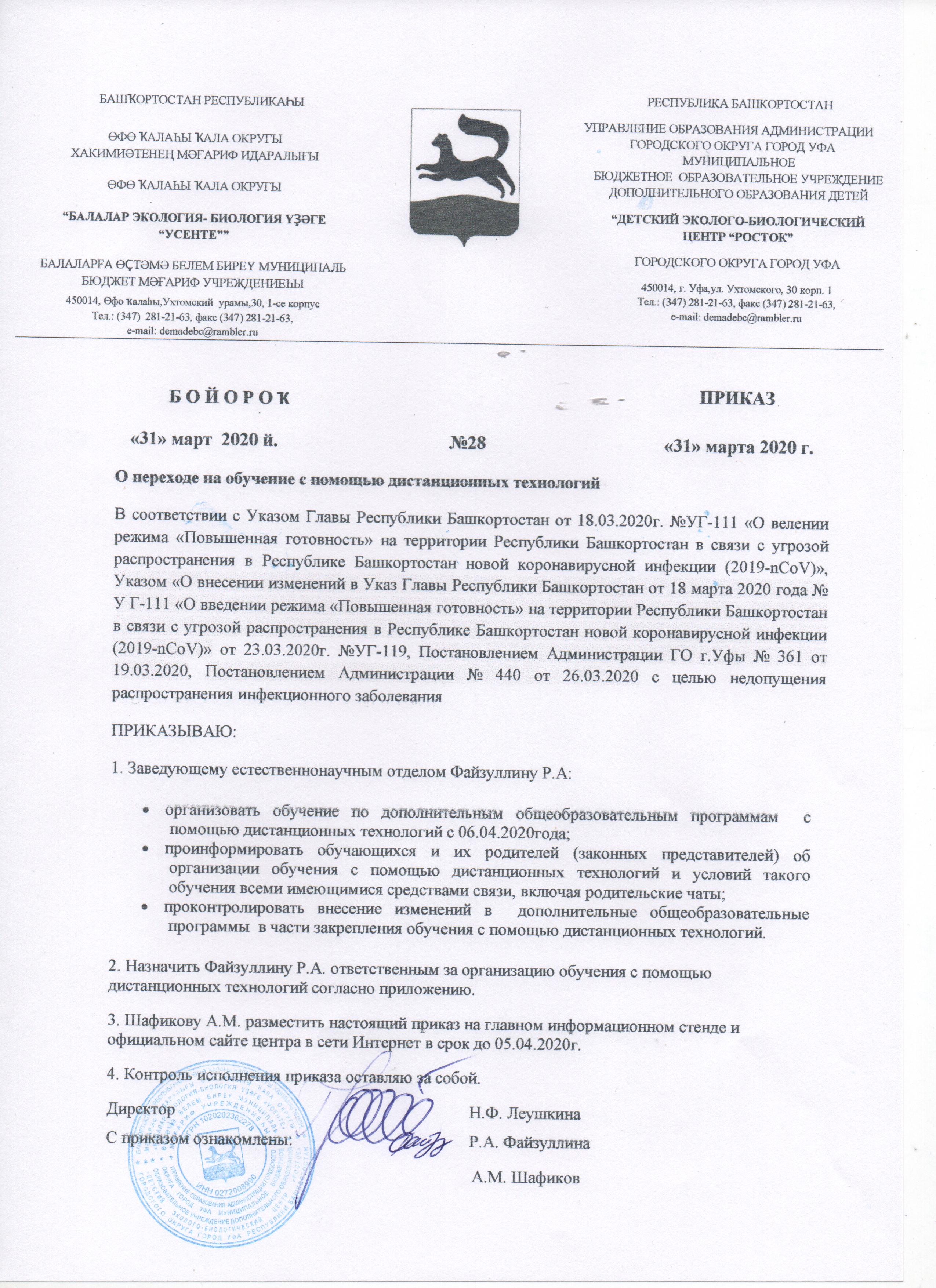 Ответственные за организацию обучение с помощью дистанционных технологийИО педагогаОбъединение, в котором ответственный организует обучения с помощью дистанционных технологийНазмутдинова И.М.Край родной, БашкортостанФайзуллина Р.А.ЭкотуризмФахретдинов М.С.Юный краеведЗахаров В.Н.Юный  архитекторГаниева И.И. РобознайкаСорокин С.Г.Студия «Струна»Исламгулова Р.Р.ЭкодизайнГусева Е.С.Арт-мастерскаяЛатыпова Э.И.Студия «Пишу по-своему»Марванова Р.Р.Хореографическая студия «Con brio»Максимова Л.А.ТЛ «Пространство»Хайруллина Р.Д.ПалитраБиленко И.Б.Познай себяЛатыпова С.З.Умный язычокБоброва Е.А.Шаг в будущееДоронина А.Р.ЭкоЛайфБайкова Г.А.Студия «Русское слово»Погорелец Л.В.Экологическая азбука, Юный генетикШаймарданова Э.Х.Юный биотехнолог, ЭкосИбрагимова Ф.Ф.Ребятам о зверятахКамалетдинова А.КВ мире животных, БиохимияКиленбаева Г.Г.Окно в природуКутлина Ю.В.Окружающий мирЛеушкина Н.Ф.Прогрессивная медицинаМорозова И.М.PLANTA мирСтепаненко В.К.Человек и его здоровьеВалеева А.И.Я - исследовательМардиева Ф.У.Занимательная зоологияТагирова А.Р.Юный экологКнисс В.А.Доказательная биологияКиреева Р.Р.Флорист-дизайнерМаксимова К.С.Студия бального танца «Визави»